April 2015 E-Letter 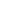 